     Jennifer Jowle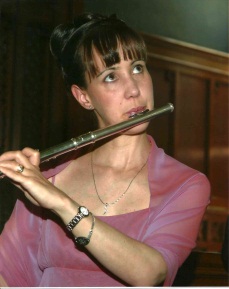        Hons.B.Mus.       email: jennifer@RenaissanceSchooloftheArts.comJennifer Jowle completed an Honours Bachelor of Music Degree in Education at Wilfrid Laurier University where she was privileged to have studied with Dr. Amy Hamilton on Flute and Piccolo and Susan Prior on Baroque Flute.  Jennifer also studied with Shelley Brown, flute and piccolo player with the Canadian Opera Company.  During her time at Wilfrid Laurier, Jennifer performed with the Wilfrid Laurier Wind Ensemble, the Orchestra, the Opera Orchestra and the Baroque Ensemble.  During the summer months Jennifer taught at the Toronto Music Camp and the National Music Camp where she became infinitely aware of the benefits of ensemble playing in a young musician's development.

As well, Jennifer had the fortunate experience of studying with Dr. Mary Karen Clardy during a summer workshop in North Carolina. Jennifer has performed in Masterclasses for Bonita Boyd and Marzio Conti.

Jennifer has performed actively in the community as a soloist, as principal flute with the Kitchener Waterloo Community Orchestra and the Kitchener Waterloo Chamber Players.  

Jennifer has over 20 years teaching experience and has managed a studio of 40 students.  Jennifer's student's have performed successfully in Conservatory exams and at the Kiwanis Music Festival both at the Regional and Provincial level.  Several of Jennifer's students have successfully prepared auditions, gained entrance to university music faculties and are currently working in the music industry.

When Jennifer's not teaching, she's enjoying her lovely family, especially her two energetic daughters.<div id="main_content"><div id="main_content_padding"><pre><br /></pre><h2><img style="float: left;" src="/files/58_Jen_Jowle.jpg" alt="" width="100" />&nbsp;&nbsp;&nbsp;&nbsp; Jennifer Jowle</h2><p>&nbsp;&nbsp;&nbsp;&nbsp;&nbsp;&nbsp; <span style="font-style: italic;">Hons.B.Mus.<br /></span></p><p><span style="font-style: italic;"><br /></span></p><p>&nbsp;&nbsp;&nbsp;&nbsp;&nbsp;&nbsp; <span style="font-style: italic;"> email:</span> <a href="mailto://jennifer@RenaissanceSchooloftheArts.com">jennifer@RenaissanceSchooloftheArts.com</a></p><p><a href="javascript:void(0);/*1218194145995*/"><span style="text-decoration: underline;"><br /></span></a></p></div></div><p><a href="javascript:void(0);/*1218194145995*/"><span style="text-decoration: underline;"><br /></span></a></p><hr style="width: 100%; height: 2px;" /><p>Jennifer Jowle completed an Honours Bachelor of Music Degree in Education at Wilfrid Laurier University where she was privileged to have studied with Dr. Amy Hamilton on Flute and Piccolo and Susan Prior on Baroque Flute. &nbsp;Jennifer also studied with Shelley Brown, flute and piccolo player with the Canadian Opera Company. &nbsp;During her time at Wilfrid Laurier, Jennifer performed with the Wilfrid Laurier Wind Ensemble, the Orchestra, the Opera Orchestra and the Baroque Ensemble. &nbsp;During the summer months Jennifer taught at the Toronto Music Camp and the National Music Camp where she became infinitely aware of the benefits of ensemble playing in a young musician's development.<br /><br />As well, Jennifer had the fortunate experience of studying with Dr. Mary Karen Clardy during a summer workshop in North Carolina. Jennifer has performed in Masterclasses for Bonita Boyd and Marzio Conti.<br /><br />Jennifer has performed actively in the community as a soloist, as principal flute with the Kitchener Waterloo Community Orchestra and the Kitchener Waterloo Chamber Players. &nbsp;<br /><br />Jennifer has over 20 years teaching experience and has managed a studio of 40 students. &nbsp;Jennifer's student's have performed successfully in Conservatory exams and at the Kiwanis Music Festival both at the Regional and Provincial level. &nbsp;Several of Jennifer's students have successfully prepared auditions, gained entrance to university music faculties and are currently working in the music industry.<br /><br />When Jennifer's not teaching, she's enjoying her lovely family, especially her two energetic daughters.</p>